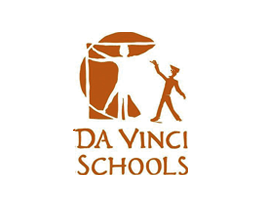 9th Grade Fall Student Led ConferencesDear Parent/Guardian,Student Led Conferences (SLCs) are a signature practice at Da Vinci, and will take place from Monday, October 8th to Thursday, October 11th. SLCs are a time when your student prepares and presents their grades, progress, classwork, and/or assessments, along with an action plan for continued growth and success. One teacher will accompany each student in the conference. SLCs are a mandatory practice; attendance will be reflected in an Accountability grade in each class. ________________________________(student name) has a Student Led Conference scheduled for _______________(day), October __________(date), 2018 at _____:_____ pm. SLC’s will be held in the English classrooms 4205/4206.  If you have any questions about your student’s scheduled SLC, or you need to reschedule for a different time and/or date, please email Ms. Hannouche at channouche@davincischools.org by Friday, October 5th at 4pm. You can view the open spots on the current digital version of this schedule at dvdgrade9.weebly.comThank you,The 9th Grade TeamWhat SLCs Are...What SLCs Are not...A time to highlight a student’s strengths and hard work.A time to focus on the negative aspects in a student’s classes.A time to encourage students to set goals and aim to reach them.A time to accuse students of not doing what they need to do. A time to ask guiding questions so students solve their own problems.A time to tell students exactly how to solve their problems.A time for students to show evidence to support their grades.A time for students to place blame on others for their grades. 